CARTA INTESTATA AZIENDA					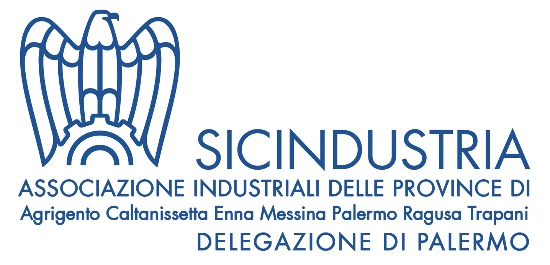 Luogo e dataSpett.le Prefettura di PalermoOggetto: Art.2, comma 3, DPCM 10/04/2020. Comunicazione attività funzionale ad assicurare la continuità delle filiere delle attività di cui all’allegato 3), nonché delle filiere dell’industria dell’aerospazio, della difesa e delle altre attività di rilevanza strategica per l’economia nazionale, autorizzate alla continuazione, e dei servizi di pubblica utilità e dei servizi essenziali. Il sottoscritto legale rappresentante ______________________________________________________ della ditta ___________________________________ con sede legale ___________________________P.IVA _____________________________________________ cod. ATECO _____________________, consapevole delle conseguenze penali previste in caso di dichiarazioni mendaci a pubblico ufficiale (art. 495 c.p.) DICHIARA SOTTO LA PROPRIA RESPONSABILITA’di (svolgere la seguente attività/produrre la seguente materia prima)__________________________________________________________________________L’ azienda rientra nell’ipotesi contemplata all’art.2, punto 3 del DPCM 10/04/2020 in quanto l’attività svolta è funzionale ad assicurare la continuità delle filiere di cui all’oggetto. In particolare, qui di seguito sono indicate, specificatamente, le imprese e/o amministrazioni beneficiarie dei prodotti/servizi dell’azienda:     elenco clienti con rispettivi codici ateco_____________________________________________ _______________________________________________________________________________________________________________________________________ 								Firma e timbro del legale rappresentante								__________________________________La presente dichiarazione viene inoltrata per il tramite di Sicindustria Palermo Si allega documento d’identità del legale rappresentate